Photoelectrochemical Performance of BiOI/TiO2 Nanotube Arrays (TNAS) p-n Heterojunction synthesized by SILAR-Ultrasonication-Assisted MethodsSherly Kasuma Warda Ningsiha,b, Rahmat Wibowoa, Jarnuzi Gunlazuardia*aDepartment of Chemistry, Faculty of Mathematics and Natural Sciences (FMIPA), Universitas Indonesia, Depok, 16424, IndonesiabDepartment of Chemistry, Faculty of Mathematics and Natural Sciences (FMIPA), Universitas Negeri Padang, Kampus Air tawar, Padang 25130, Indonesia*jarnuzi@ui.ac.id†Department of Chemistry, Faculty of Mathematics and Natural Sciences (FMIPA), Universitas Indonesia, Depok, 16424, Indonesia 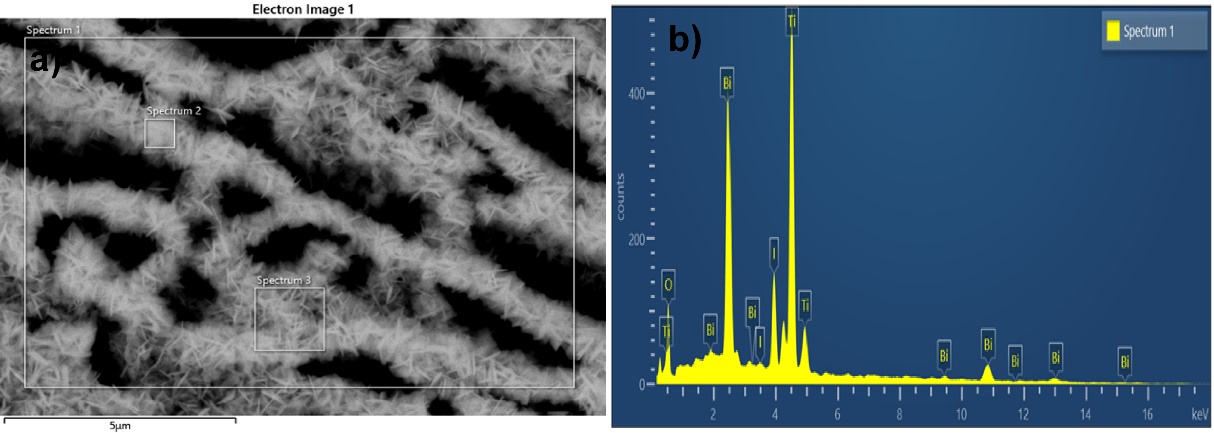 Figure S1. a) Electron image and b) EDX spectrum of BiOI/TNAs prepared with 7 mM of cationic and anionic precursorsTable S1. Composition of BiOI/TNAs prepared with 7 mM of cationic and anionic precursors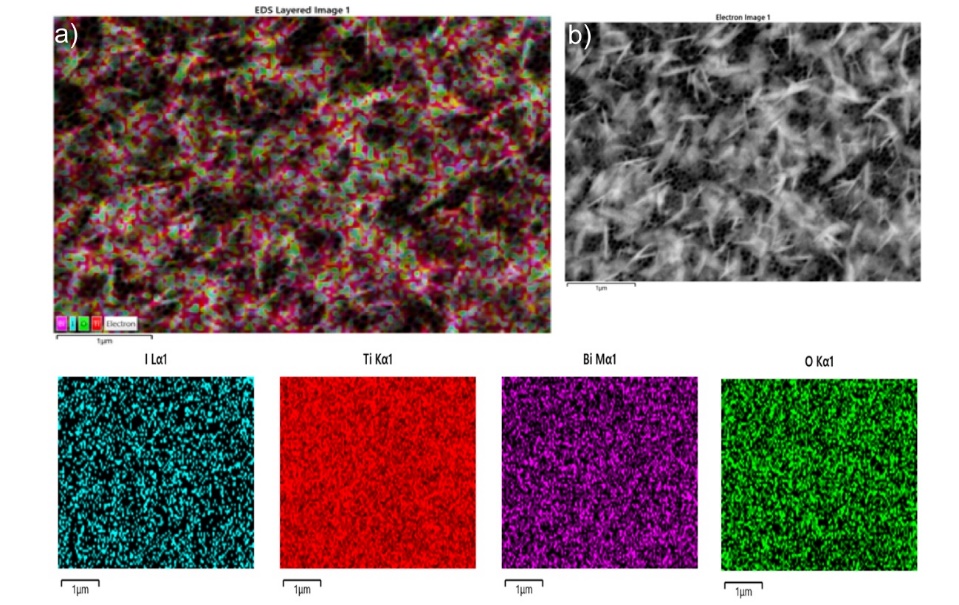 Figure S2. EDX mapping of BiOI/TNA prepared with 5 mM of cationic precursor and 3mM of anionic precursor a) EDX layer image and b) Electron image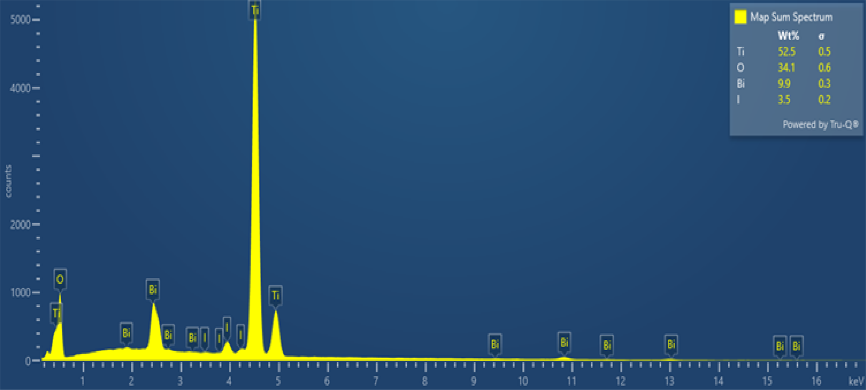 Figure S3. EDX Spectra of BiOI/TNA prepared with 5 mM of cationic precursor and 3mM of anionic precursor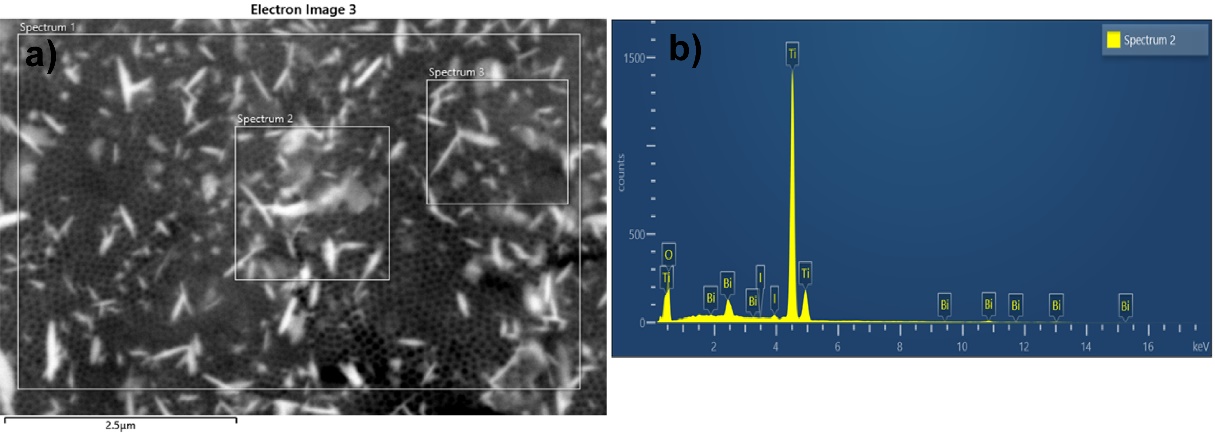 Figure S4. EDX Spectra of BiOI/TNA prepared with 1 mM of cationic and anionic precursorTable S2. Composition of BiOI/TNAs prepared with 1 mM of cationic and anionic precursorElementLine TypeWeight %Weight % SigmaAtomic %OK series14.811.1848.45TiK series32.180.7735.16IL series19.240.697.93BiM series33.770.998.46Total100.00100.00ElementLine TypeWeight %Weight % SigmaAtomic %OK series39.811.0768.40TiK series53.200.9930.53IL series1.790.250.39BiM series5.190.470.68Total100.00100.00